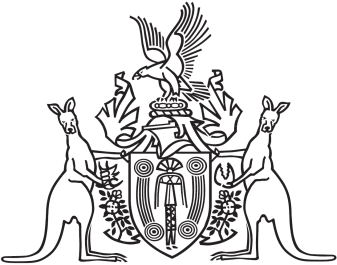 Northern Territory of AustraliaGovernment GazetteISSN-0157-8324No. G21	24 May 2017General informationThe Gazette is published by the Office of the Parliamentary Counsel.The Gazette will be published every Wednesday, with the closing date for notices being the previous Friday at 4.00 pm.Notices not received by the closing time will be held over until the next issue.Notices will not be published unless a Gazette notice request form together with a copy of the signed notice and a clean copy of the notice in Word or PDF is emailed to gazettes@nt.gov.au Notices will be published in the next issue, unless urgent publication is requested.AvailabilityThe Gazette will be available online at 12 Noon on the day of publication at http://www.nt.gov.au/ntg/gazette.shtml  Unauthorised versions of Northern Territory Acts and Subordinate legislation are available online at https://nt.gov.au/about-government/gazettesNorthern Territory of AustraliaMineral Titles ActGeneral Reservation of Land 
(RL 31583)I, Alan Charles Holland, Senior Director Mines/Director Mineral Titles, as the delegate of the Minister for Primary Industry and Resources, under section 113(2) of the Mineral Titles Act:(a)	reserve the land in the locality of Lake Amadeus that is shown unshaded within the thick black lines on the plan in the Schedule from the following activities:(i)	exploration for minerals generally;(ii)	extraction of minerals generally;(iii)	exploration for extractive minerals;(iv)	extraction of extractive minerals; and(b)	give notice that:(i)	the reservation takes effect on the day this notice is published in the Gazette; and(ii)	the land specified in paragraph (a) is being reserved to protect Watarrka National Park; and(iii)	a person is not entitled to apply for the grant of any mineral title in relation to the land.Dated 15 May 2017A. C. HollandSenior Director Mines/Director Mineral Titles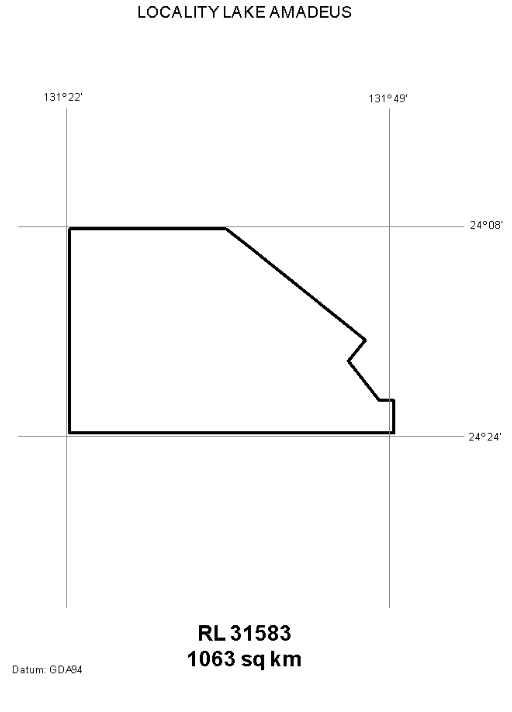 Northern Territory of AustraliaPetroleum ActReservation of Blocks – RB 69I, Vicki Lorraine Jackson, as the delegate of the Minister for Primary Industry and Resources, in pursuance of section 9(1) of the Petroleum Act, declare that the blocks within the area, shown on the plan in the Schedule are not to be the subject of a grant of an exploration permit or licence.Dated 10 May 2017V. L. JacksonExecutive Director, EnergyScheduleSG52 Petermann Ranges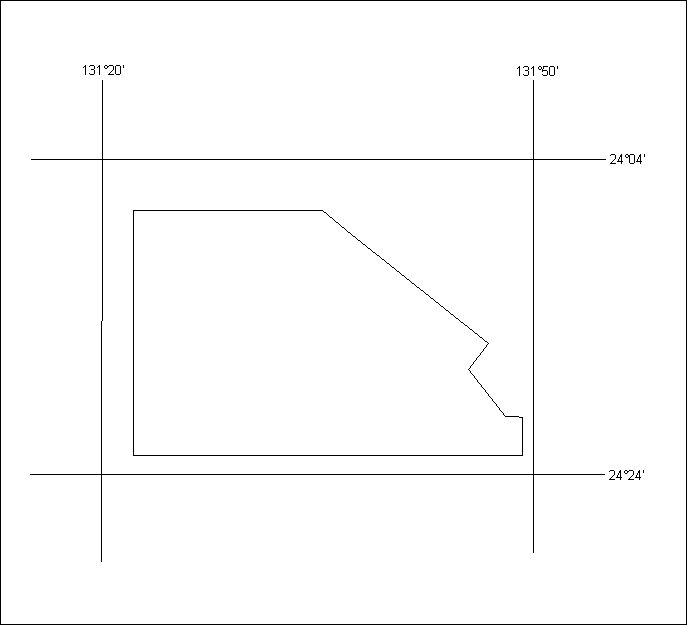 RB 691,063 Sq. KmDatum: The displayed grid defining the 5’x 5’ blocks is AGD66 and coordinates shown are GDA94Police Administration ActSale of GoodsNotice is hereby given that pursuant to Section 166 of the Police Administration Act, the following property as shown on the attached schedule has been in the possession of the Officer in Charge, Police Station, Peter McAulay Centre, for a period in excess of 3 months and this property will be sold or otherwise disposed of in a manner as determined by the Commissioner of Police, if after twenty-eight (28) days from the publication of this notice the property remains unclaimed.Pauline VicarySuperintendentTennant Creek Police Station15 May 2017Notification of Subordinate LegislationNotice is given of the making of the following subordinate legislation, effective from the date specified:For copies of legislation please direct your request to the Print Management Unit, email pmu.ntg@nt.gov.au or phone (08) 8999 6727.Northern Territory of AustraliaLocal Government ActI, Ms Kaylene Conrick, Chief Executive Officer of Litchfield Council, pursuant to Section 185 (1) (e) of the Local Government Act, declare that the land described in Schedule 1 below and depicted on the map in Schedule 2 is to be a road with consent of the owner(s).Dated 16 May 2017Ms K. ConrickChief Executive Officer, Litchfield CouncilSchedule 1:Part Section 2618 of S.90/244Schedule 2: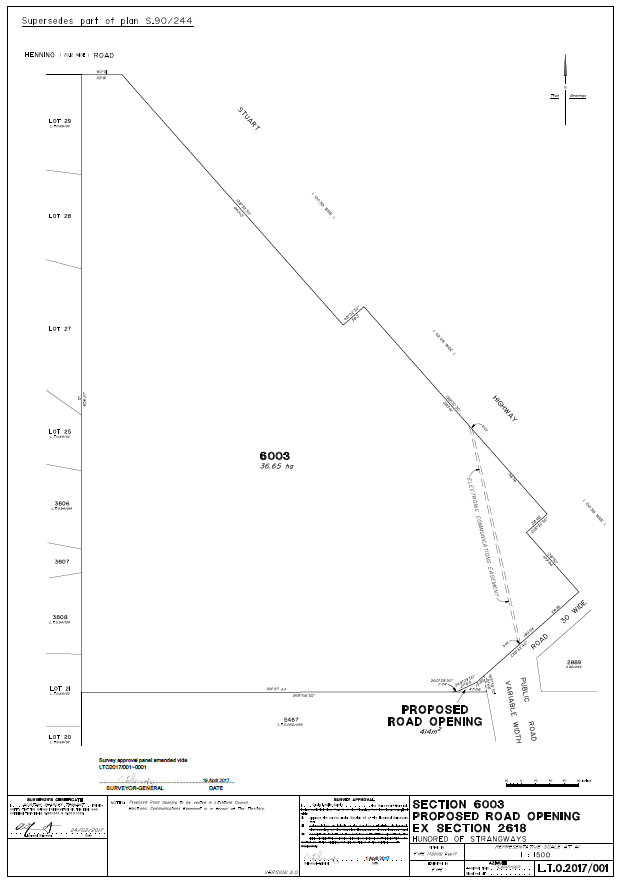 Northern Territory of AustraliaProfessional Standards ActNotification
The South Australian Bar Association Inc Professional Standards SchemeI, Natasha Kate Fyles, Attorney-General and Minister for Justice, under section 13(1) of the Professional Standards Act, give notice that:(a)	a scheme entitled "The South Australian Bar Association Inc Professional Standards Scheme" has been approved by the Professional Standards Council established by section 42 of the Professional Standards Act 2004 (SA); and(b)	copies of the scheme are available from the Council at Level 2 St James Centre, 111 Elizabeth Street, Sydney NSW 2000 and the Council’s website at www.psc.gov.au.Dated 15 May 2017N. K. FylesAttorney-General and Minister for JusticeNoteThe scheme commences on 1 July 2017Northern TerritoryAssociations ActNotice of Intention to Dissolve AssociationsI, John McLaren, as a delegate of the Commissioner, pursuant to section 65(4)(c) of the Associations Act, give notice that the associations specified in the Schedule will be dissolved after 3 months after the date of this notice unless cause to the contrary is shown.Dated: 19 May 2017J. McLarenDelegate of CommissionerNote:	Enquiries should be directed to John McLaren at Licensing NT, Department of Attorney-General and Justice, Level 3, NAB House, 71 Smith Street, Darwin.  Phone: (08) 8999 7824.____________________________Schedule_____________________________Northern TerritoryAssociations ActNotice of Dissolution of AssociationsI, John McLaren, as a delegate of the Commissioner, pursuant to section 65(5) of the Associations Act, give notice that the associations specified in the Schedule are dissolved.Dated: 19 May 2017J. McLarenDelegate of CommissionerNote:	Enquiries should be directed to John McLaren at Licensing NT, Department of Attorney-General and Justice, Level 3, NAB House, 71 Smith Street, Darwin.  Phone: (08) 8999 7824.____________________________Schedule_____________________________Exhibit #Item Description431578/001Firearm – Savage – SN H361015431578/002Ammo431578/003Ammo460821/001/00174x .22 rounds, 2x .22 rounds460821/002/00110x .22 rounds, magazine, bolt470181/001Black Mongoose MTB473890/001Black ladies MTBSubordinate LegislationCommencement detailsEmpowering ActBusiness Tenancies (Fair Dealings) Amendment Regulations 2017(No. 9 of 2017)Date of this GazetteBusiness Tenancies (Fair Dealings) ActAdministration and Probate Amendment Regulations 2017(No. 10 of 2017)Date of this GazetteAdministration and Probate ActBushfires Management (General) Regulations(No. 11 of 2017)Date of this GazetteBushfires Management ActIA03048Larrakia Aboriginal Association IncorporatedIA02756Bicycle NT Incorporated00976CBarkly Region Alcohol & Drug Abuse Advisory Group Incorporated00062CRSPCA (N. T.) Incorporated01593CCouncil for Aboriginal Alcohol Program Services Incorporated